SVMTech s.r.o.Dodavatel:SVMTech s.r.o.Počernická 272/96108 00 PrahaIČ: 04004205DIČ: CZ04004205Nabídka č.:Datum nabídky:Platnost do:Platební podmínky:Splatnost:SW investice PULSEKód	NázevTelefon: xxxxxxMobil: +xxxxxFax: +xxxxxxxxE-mail: ixxxxx https://www.svmtech.cz22NJJ0043109.09.202209.10.2022Příkazem14 dní	NABÍDKA č. 22NJJ00431Odběratel:                  IČ:	44994575DIČ:	CZ44994575Centrum dopravního výzkumu, v. v. i. Líšeňská 2657/33 636 00 BrnoČeská republikaTel.: +xxxxxx +xxxxxxxxxKonečný příjemce:Centrum dopravního výzkumu, v. v. i.xxxxxxx, Líšeňská 2657/33636 00 BrnoMnožství J.cena                      Sleva	Cena Kč %DPH154 536,00	21%DPH CelkemZaokrouhleníCelkem (bez DPH)Celkem k úhradě (vč. DPH)32 452,56 Kč 0,44 Kč154 536,00 Kč186 989,00 KčAKCEPTUJI XXXXX 15. 09. 2022Centrum dopravního výzkumu, v. v. i.CENTRUM DQPPAVNÍHQ VÝZKUMULíšeňská 33a, 636 00 Brno cdv@cdv.cz IČ: 44 99 45 75 DIČ: CZ44994575Rozšířili jsme činnost našeho akreditovaného Kalibračního centra SVMTech. Navštivte www.calibration-center.com.Vystavil:xxxxxxxxVolitelné položky nejsou započítány v celkové ceně.Pro zboží s klasifikací zboží dvojího užití (duál use) je nezbytné uvádět koncového zákazníka.Všeobecné obchodní podmínky SVMTech s.r.o. jsou v aktuální verzi dostupné na www.svmtech.cz.Společnost je držitelem certifikátu ISO 9001:2015 - Prodej a servis přístrojové techniky, organizace souvisejících vzdělávacích kurzů.Záruční doba:	12 měsícůTermín dodání:	Bude upřesněnoDodací podmínky: CIP (INCOTERMS 2010)SVM techSVMTech s.r.o.Počernická 96	108 00 Praha 10Tel.: +xxxxxxxxxx Fax: +xxxxxxxInt. č. dodavatele:Strana 1 dokladu 22NJJ00431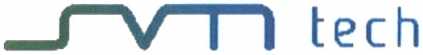 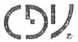 8405-G-NSoftware BK Connect Sound Quality Metrics Option,1 ks154 536,00Node-locked licence